INSTRUCTIVO PARA INSTALAR NOTAS NET EN SU TELÉFONO MÓVILBuscar en la App Store (Apple) o Play Store (Android) la aplicación NOTASNET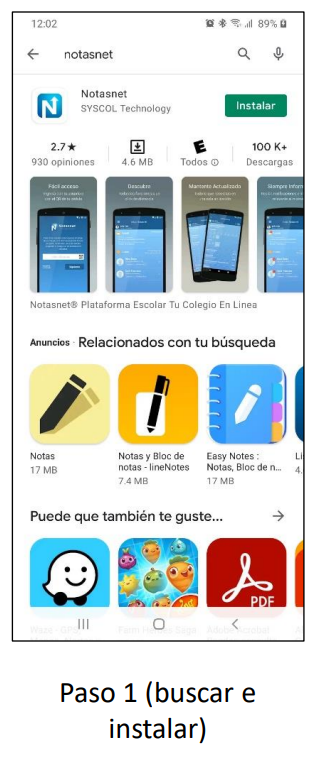 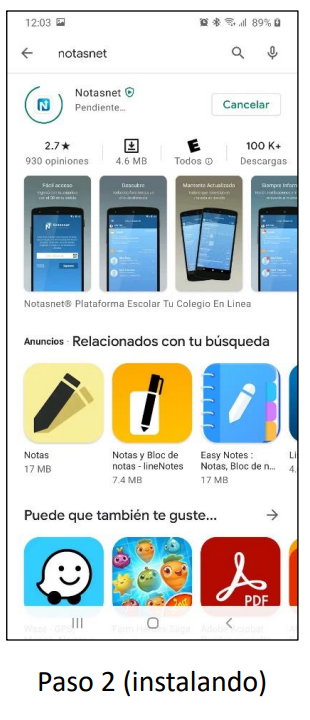 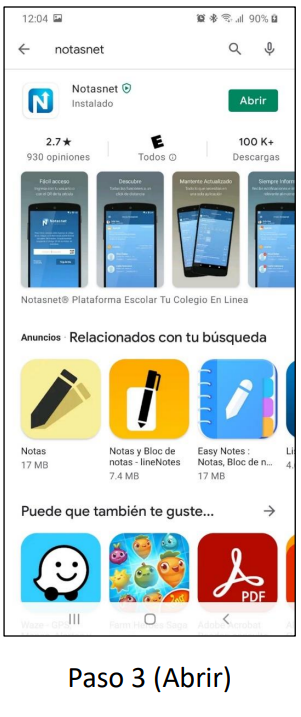 Sigas las instrucciones de instalación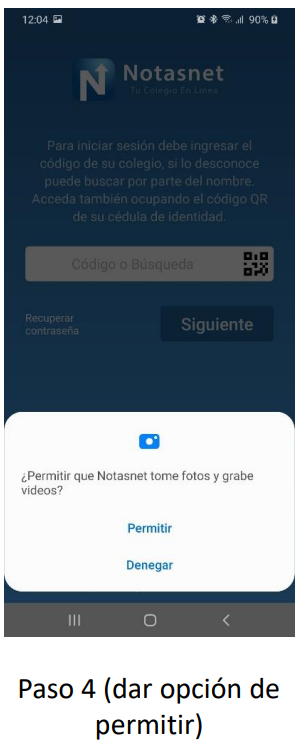 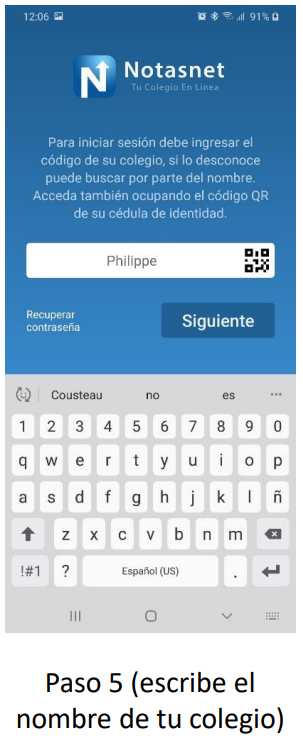 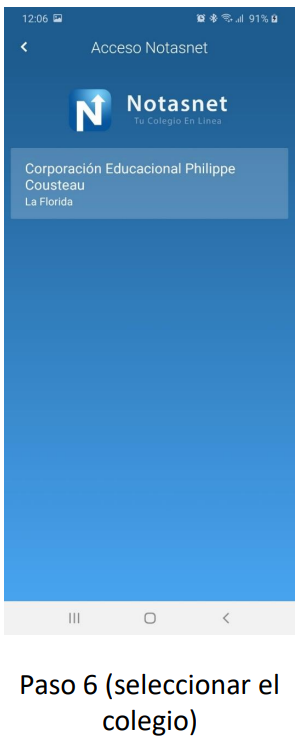 Ingresar datos en la aplicación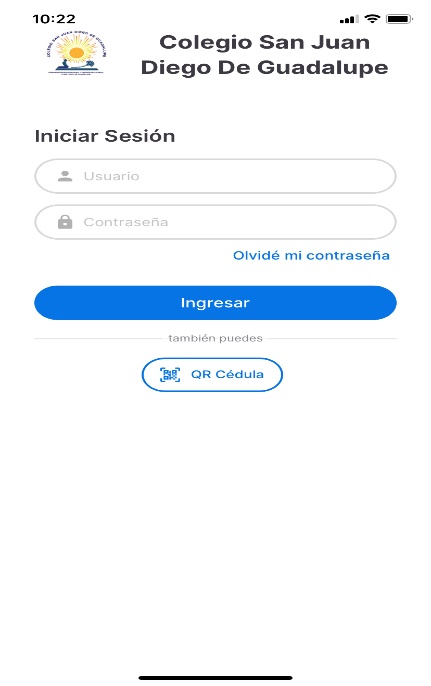 